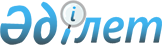 Ақмола облысы Бурабай ауданы Веденов ауылдық округі Қарабұлақ ауылының көшелерін қайта атау туралыАқмола облысы Бурабай ауданы Веденов ауылдық округі әкімінің 2018 жылғы 21 мамырдағы № 3 шешімі. Ақмола облысының Әділет департаментінде 2018 жылғы 4 мамырда № 6646 болып тіркелді
      РҚАО-ның ескертпесі.

      Құжаттың мәтінінде түпнұсқаның пунктуациясы мен орфографиясы сақталған.
      Қазақстан Республикасының 2001 жылғы 23 қаңтардағы "Қазақстан Республикасындағы жергілікті мемлекеттік басқару және өзін-өзі басқару туралы" Заңының 35 бабының 2 тармағына, Қазақстан Республикасының 1993 жылғы 8 желтоқсандағы "Қазақстан Республикасының әкімшілік-аумақтық құрылысы туралы" Заңының 14 бабының 4) тармақшасына сәйкес, халықтың пікірін ескере отырып және Ақмола облыстық ономастика комиссиясының 2017 жылғы 24 қазандағы қорытындысы негізінде, Веденов ауылдық округінің әкімі ШЕШІМ ҚАБЫЛДАДЫ:
      1. Ақмола облысы Бурабай ауданы Веденов ауылдық округі Қарабұлақ ауылының көшелері қайта аталсын:
      Школьная көшесі Тәуелсіздіктің 25 жылдығы көшесіне;
      Центральная көшесі Орталық көшесіне.
      2. Осы шешімнің орындалуын бақылауды өзіме қалдырамын.
      3. Осы шешім Ақмола облысының Әділет департаментінде мемлекеттік тіркелген күнінен бастап күшіне енеді және ресми жарияланған күнінен бастап қолданысқа енгізіледі.
					© 2012. Қазақстан Республикасы Әділет министрлігінің «Қазақстан Республикасының Заңнама және құқықтық ақпарат институты» ШЖҚ РМК
				
      Веденов ауылдық
округінің әкімі

М.Имамбаев
